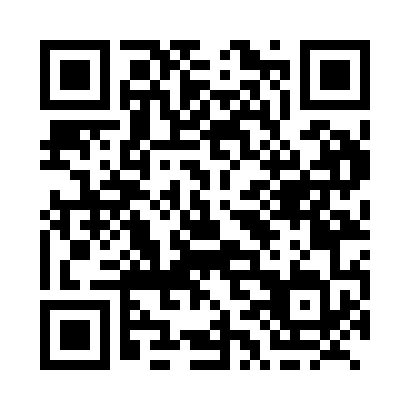 Prayer times for Rhineland, Saskatchewan, CanadaMon 1 Jul 2024 - Wed 31 Jul 2024High Latitude Method: Angle Based RulePrayer Calculation Method: Islamic Society of North AmericaAsar Calculation Method: HanafiPrayer times provided by https://www.salahtimes.comDateDayFajrSunriseDhuhrAsrMaghribIsha1Mon3:105:051:156:489:2411:192Tue3:105:061:156:489:2311:193Wed3:115:071:156:479:2311:194Thu3:115:081:156:479:2311:195Fri3:125:081:156:479:2211:196Sat3:125:091:166:479:2111:187Sun3:135:101:166:479:2111:188Mon3:135:111:166:469:2011:189Tue3:145:121:166:469:2011:1810Wed3:145:131:166:469:1911:1711Thu3:155:141:166:459:1811:1712Fri3:165:151:166:459:1711:1713Sat3:165:161:166:459:1611:1614Sun3:175:171:176:449:1611:1615Mon3:175:181:176:449:1511:1516Tue3:185:191:176:439:1411:1517Wed3:195:211:176:439:1311:1518Thu3:195:221:176:429:1111:1419Fri3:205:231:176:429:1011:1420Sat3:215:241:176:419:0911:1321Sun3:215:261:176:409:0811:1222Mon3:225:271:176:409:0711:1223Tue3:225:281:176:399:0611:1124Wed3:235:291:176:389:0411:1125Thu3:245:311:176:379:0311:1026Fri3:265:321:176:379:0211:0727Sat3:285:331:176:369:0011:0528Sun3:315:351:176:358:5911:0229Mon3:335:361:176:348:5711:0030Tue3:365:381:176:338:5610:5731Wed3:385:391:176:328:5410:54